Milé děti,v dnešní online hodině vlastivědy jsme si povídali o JIŽNÍCH ČECHÁCH. Zde jsou dva zápisy k doplnění. Opět si je buď opište a doplňte přímo do sešitu. Kdo má možnost, může vytisknout, nalepit a doplnit.Můžete pracovat s učebnicí, informacemi na internetu, v knihách a podobně. Pokud byste si s něčím nevěděli rady, můžeme si správné řešení zkontrolovat na další online hodině.Mějte se pěkně,Jana Obalilová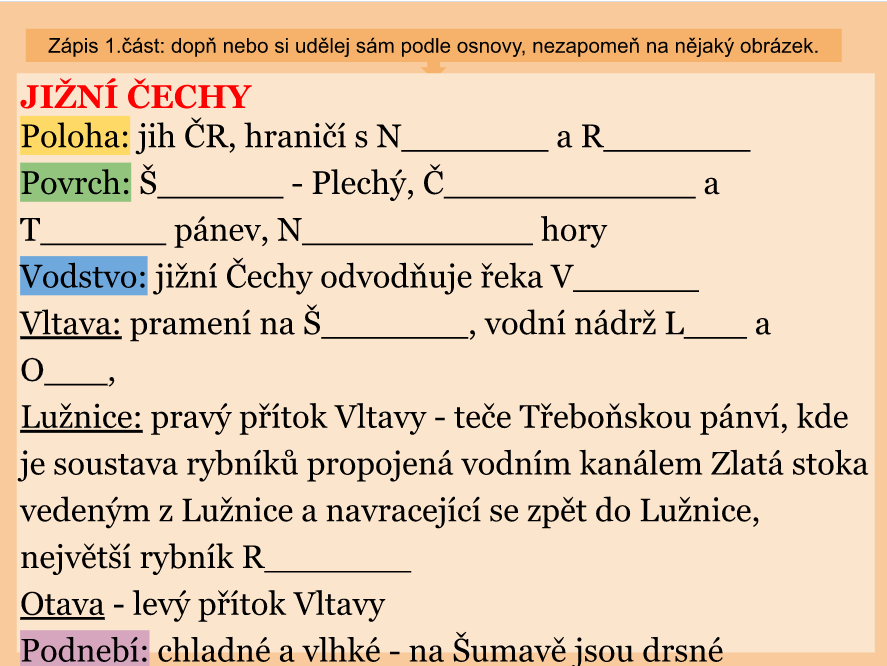 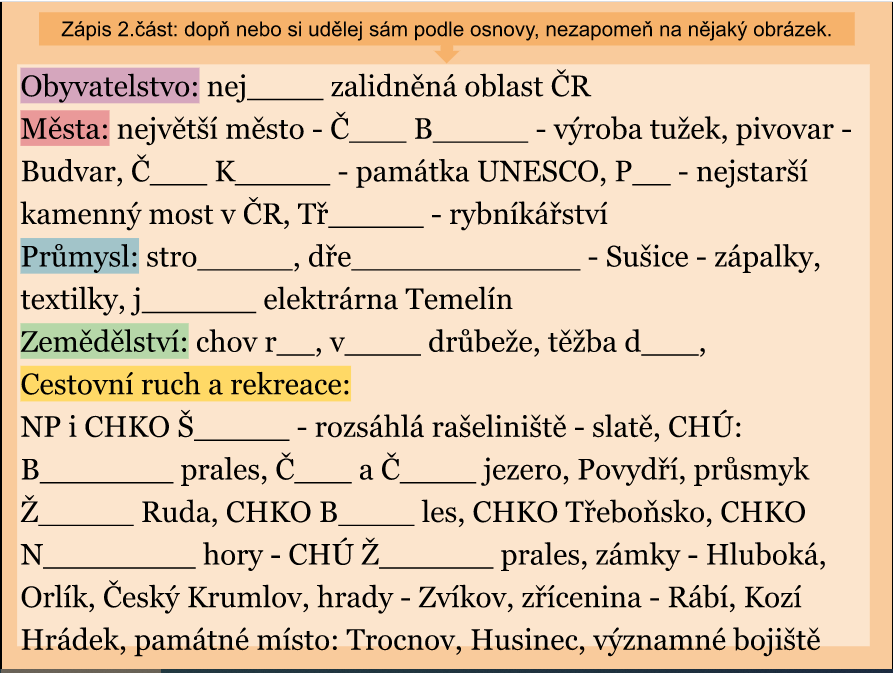 